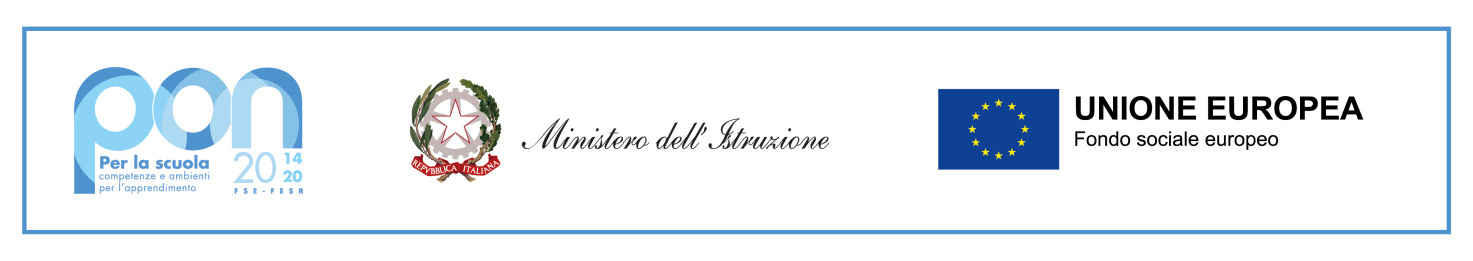 Istituto  Comprensivo”VALLO LUCANIA-NOVI VELIA”via Ottavio De Marsilio 18 -  84078 Vallo della Lucania (SA)tel  0974717333 codice fiscale 93028080658codice meccanografico SAIC8BL004  - codice univoco UF246VE-mail PEI: saic8bl004@istruzione.it – PEC saic8bl004@pec.istruzione.it                                                        http://www.icvallonovi.edu.itProt. N°  come da segnaturaCNP 10.02.2°-FSEPON-CA-2021-641CUP 73D21000770007Titolo del progetto: per un nuovo inizio!LETTERA  DI  INCARICOPER PRESTAZIONE ATTIVITA’ AGGIUNTIVA AI SENSI DELL’EX ART. 51  del  CCNLPREMESSO CHE: L’Istituto Comprensivo Vallo della Lucania- Novi Velia attuazioni nell’ambito del progettoNOMINA DSGA- Fondi Strutturali Europei – Programma Operativo Nazionale “Per la scuola, competenze e ambienti per l’apprendimento” 2014-2020. Asse I – Istruzione – Fondo Sociale Europeo (FSE). Programma Operativo Complementare “Per la scuola, competenze e ambienti per l’apprendimento” 2014-2020. Asse I – Istruzione – Obiettivi Specifici 10.1, 10.2 e 10.3 – Azioni 10.1.1, 10.2.2 e 10.3.1.Avviso pubblico prot. n. 9707 del 27/04/2021 – Realizzazione di percorsi educativi volti al potenziamento delle competenze e per l’aggregazione e la socializzazione delle studentesse e degli studenti nell'emergenza Covid -19 (Apprendimento e socialità).PRESO ATTO CHE:Per l’attuazione dei suddetti percorsi è affidata al Dirigente Scolastico in qualità di RUP la responsabilità della esecuzioneCONSIDERATO CHE: La responsabilità organizzativa, gestionale e amministrativa appartiene unicamente all’istituzione scolastica cui è stata autorizzata l’attuazione del progetto di formazione e che il responsabile del progetto è unicamente il Dirigente Scolastico pro tempore.PRESO ATTO: delle ore di impegno necessarie per portare a termine il progetto,IL DIRIGENTE SCOLASTICO PROF.SSA  GRECO MARIA CARMEN RESPONSABILE DEL PROGETTO NOMINA  IL D.S.G.A. FEOLA ANTONELLA  IN QUALITA’ DI DIREZIONE AMMINISTRATIVA NEL PROGETTO DI CUI ALL’OGGETTOPER LE ATTIVITA’ DI CUI SOPRALA RETRIBUZIONE ASSEGNATALE E’ DI SEGUITO INDICATA: FIRMA PER ACCETTAZIONE						TIMBRO E FIRMA DSCognome e NomeFEOLA ANTONELLACodice fiscale/ Partita IVAFLENNL73R62L628HQualificaDSGA